Задача 7

Отчет «Реализация по номенклатуре»ОписаниеОтчет позволяет вывести товарный состав документов «Реализация товаров и услуг».Структура отчетаНа рисунке приведен внешний вид отчета.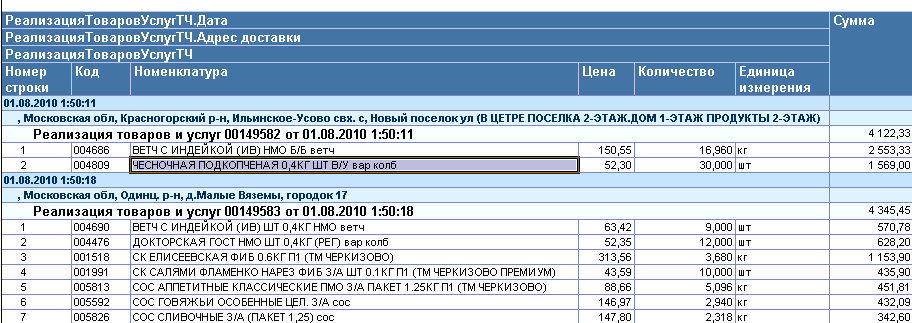 Примерный вид отчетаВ таблице приведены все колонки отчета.Параметры отчетаВ таблице приведены параметры отчета.Логика построенияБудут отобраны все проведенные документы «Реализация товаров и услуг» с датой, попадающей в заданный в параметрах период. Каждая строка табличной части «Товары» отобранных документов будет добавлена в отчет.В таблице приведен алгоритм заполнения колонок.№Имя колонкиТип колонкиВозможность отбора1ДатаГруппировкаДа2Адрес доставкиГруппировкаДа3ДокументГруппировкаДа4Номер строкиДетали5Код номенклатурыДетали6НоменклатураДетали7ЦенаДетали8КоличествоДетали9Единица измеренияДетали10СуммаДеталиПараметрОписаниеНачало периодаПериод отбора документов (по дате).Конец периодаПериод отбора документов (по дате).№Имя колонкиАлгоритм заполнения1ДатаДата документа.2Адрес доставкиАдрес доставки, указанный в документе.3ДокументОтобранный документ.4Номер строкиНомер сроки в табличной части.5Код номенклатурыКод номенклатуры из строки табличной части.6НоменклатураНоменклатура из строки табличной части.7ЦенаЦена из строки табличной части.8КоличествоКоличество из строки табличной части.9Единица измеренияЕдиница измерения из строки табличной части.10СуммаСумма с учетом НДС из строки табличной части.